SMLOUVA O POSKYTOVÁNÍ PRÁVNÍCHSLUŽEBuzavřená meziDomov Mladá, poskytovatel sociálních služeb(klient)aMgr. Lukáš Kohout, advokát, č. ČAK 13980(advokát)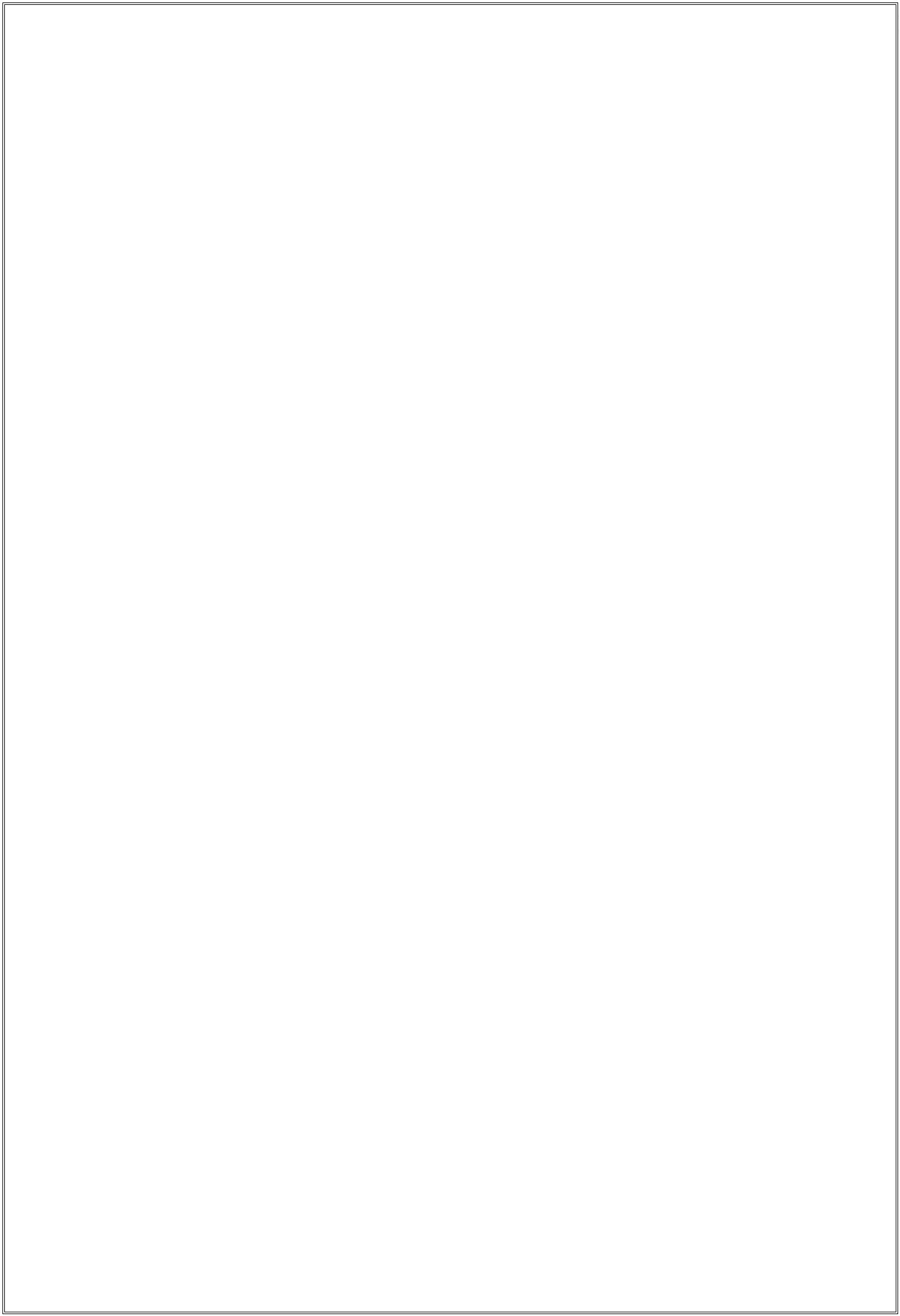 Smlouva o poskytování právních služeb(dále též „smlouva“)Domov Mladá, poskytovatel sociálních služebIČ: 49534971se sídlem Zastoupený: na straně jedné (dále jen "klient")aMgr. Lukáš Kohout, advokát, č. ČAK 13980IČ: 73611018na straně druhé (dále jen "advokát")(advokát a klient dále též jako „smluvní strany“)uzavírají ve smyslu zákona č. 85/1996 Sb., o advokacii, ve znění předpisů pozdějších tutos m l o u v u:I.Rozsah poskytování právní pomoci12. Předmětem činnosti advokáta pro klienta je poskytování právních služeb dle požadavkůklienta, a to ve zejména v oblasti práva veřejných zakázek.. Poskytování právních služeb v oblasti veřejných zakázek bude zahrnovat kompletníadministraci veřejných zakázek klienta, včetně veškeré komunikace souvisejícís přípravou a schvalováním veřejných zakázek se Středočeským krajem jakozřizovatelem klienta.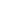 II.Odměna za poskytování právní pomoci1. Hodinová sazba odměny advokáta se sjednává ve výši 2.000,- Kč (slovy: dva tisícekorun českých) bez DPH/ hodina. V případě, že se jedná o úkony kratší než jednahodina, účtuje se každá započatá čtvrthodina čtvrtinou smluvené hodinové sazby.III.Splatnost faktur12. Úhrada odměny podle čl. II. této smlouvy bude probíhat oproti fakturám vystavenýmadvokátem. Součastí faktury bude přehled poskytnutých právních služeb.. Všechny faktury budou splatné do 14 (slovy: čtrnácti) dní od vystavení faktury. Fakturabude zaslána bez odkladu po jejím vystavení.IV.Obecná odpovědnost advokáta a klienta12. Klient se zavazuje poskytovat potřebnou součinnost, sdělovat dostatečné informace amateriály, které advokát potřebuje k efektivnímu poskytování právních služeb.. Smluvní strany se dohodly, že advokát neodpovídá za jakákoliv obchodní, investiční,účetní a jiná finanční rozhodnutí klienta.V.Všeobecná pravidla spolupráce11. Po celou dobu poskytování právních služeb podle této smlouvy se advokát zavazujekonzultovat s klientem jednotlivé kroky poskytnuté právní služby podle čl. I. tétosmlouvy.VI.Obchodní tajemství a důvěrnost informací. Pokud není sjednáno písemně jinak, žádná ze stran není oprávněna zveřejnit jakoukolivinformaci ohledně druhé strany, ohledně služeb a činností poskytovaných stranami nebojakékoliv jiné informace, které strany získaly v průběhu spolupráce. Jakákolivinformace svěřená advokátovi bude považována za přísně důvěrnou.VII.Závěrečná ustanovení12. Smlouva je uzavřena na dobu neurčitou.. Klient je oprávněn tuto smlouvu vypovědět bez uvedení důvodu písemnou výpovědí.Výpověď je účinná doručením druhé straně.3. Advokát je oprávněn tuto smlouvu vypovědět bez uvedení důvodů. Výpověď je účinná1. dne měsíce následujícího po doručení písemné výpovědi a výpovědní lhůta činí 1měsíc. Touto výpovědí není dotčeno poskytování právních služeb ve věcech, které doskončení výpovědní lhůty Advokát převzal k vyřízení, ledaže by Advokát v této částiod smlouvy odstoupil z důvodů stanovených v ní nebo v právním předpise.4567. Povinnost od této smlouvy odstoupit ze zákonných důvodů není předchozímiustanoveními dotčena.. Obsah smlouvy může být měněn jen dohodou smluvních stran, a to vždy tolikopísemnými dodatky.. Smlouva se vyhotovuje ve dvou stejnopisech vlastnoručně signovaných smluvnímistranami, z nichž každé smluvní straně přísluší po jednom vyhotovení.. Smlouva nabývá účinnosti dnem podpisu poslední stranou smluvní.DOHODNUTO A SCHVÁLENO:V Milovicích dne .......................V Praze dne ...........................................................................Klient...................................................Advokát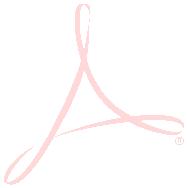 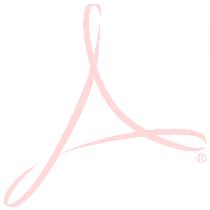 